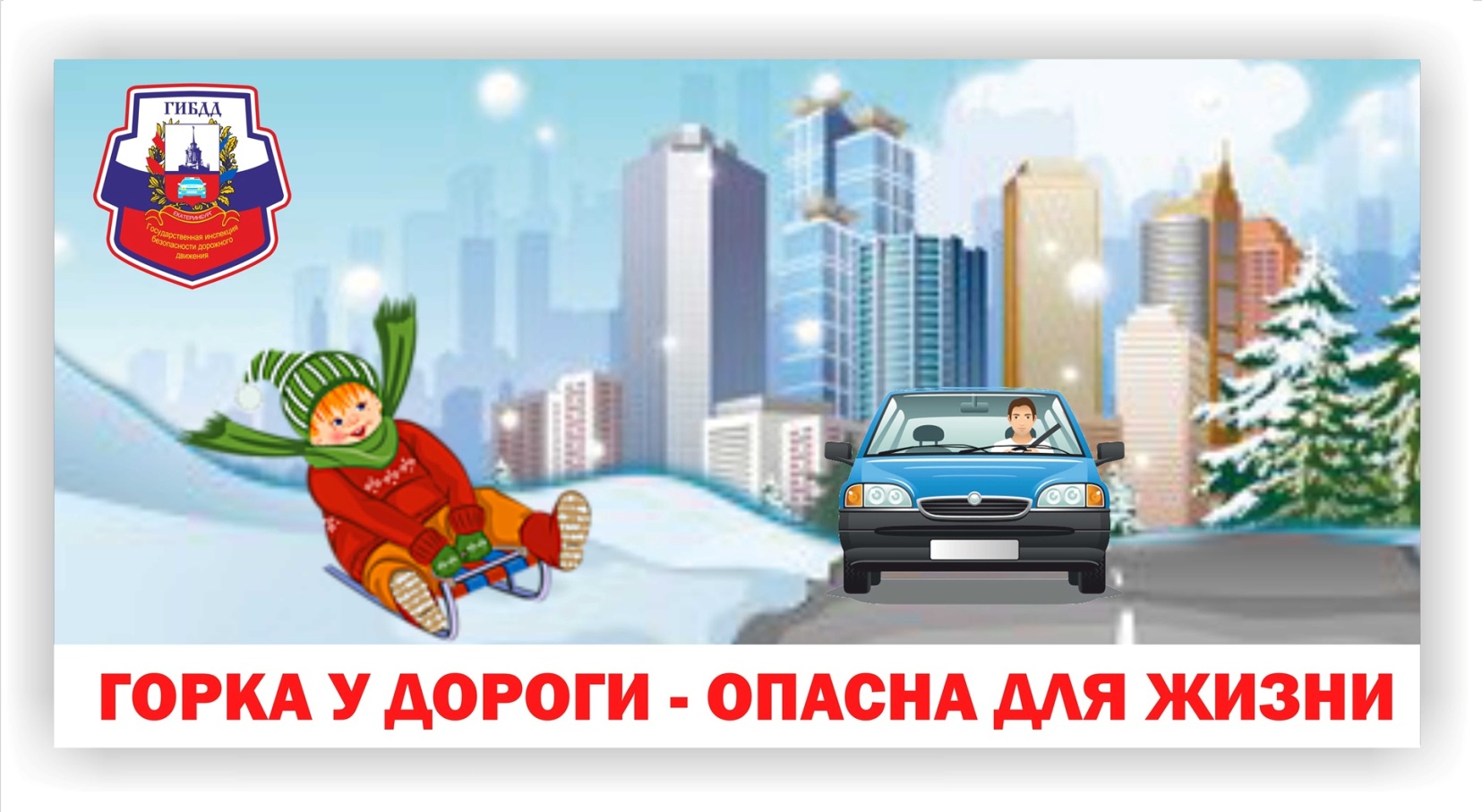 С 10 декабря 2018  года  в г. Екатеринбурге проводится профилактическое мероприятие «Горка».Главная задача - обследование улиц и дворов с целью выявления наледей, скатов, горок и снежных валов, склоны которых выходят на проезжую часть дороги.  В целях оперативного сбора данных об опасных горках и скатах природного происхождения, выходящих на проезжую часть дороги, информацию и фотографии опасных горок можно отправлять на электронную почту gorkaekb@mail.ru. Вся полученная информация в оперативном порядке будет проверена и, в случае подтверждения, будут приняты меры для устранения опасности. В свою очередь, хотим напомнить родителям, что во избежание несчастных случаев необходимо контролировать досуг своих детей и постоянно напоминать об опасных последствиях скатывания с горки на проезжую часть дороги.отделение пропаганды ГИБДД УМВД России по г. Екатеринбургу